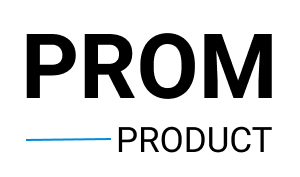 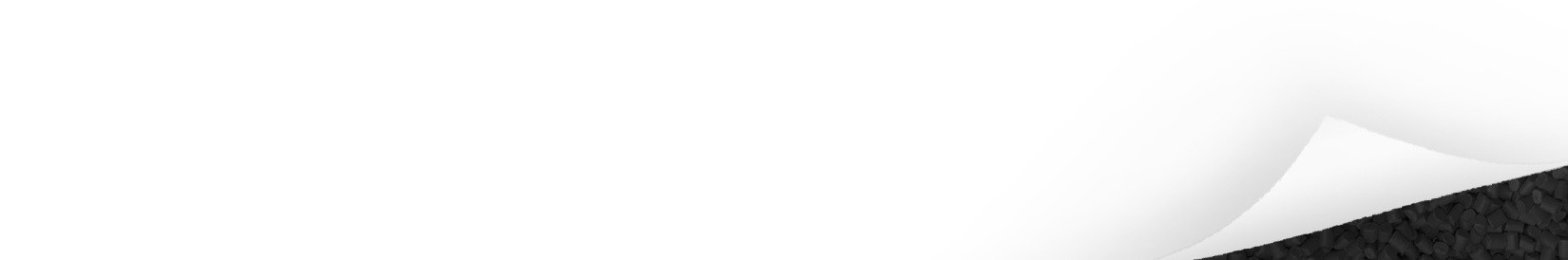 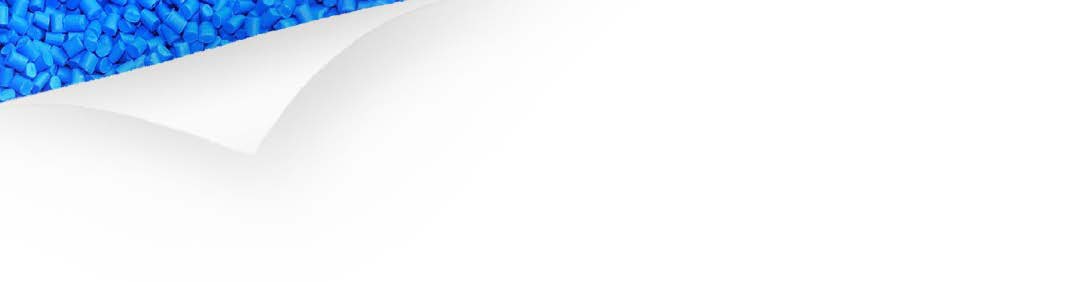 e-mail: info@prom-product.ru сайт: www.prom-product.ruОпросный лист на Диссольвер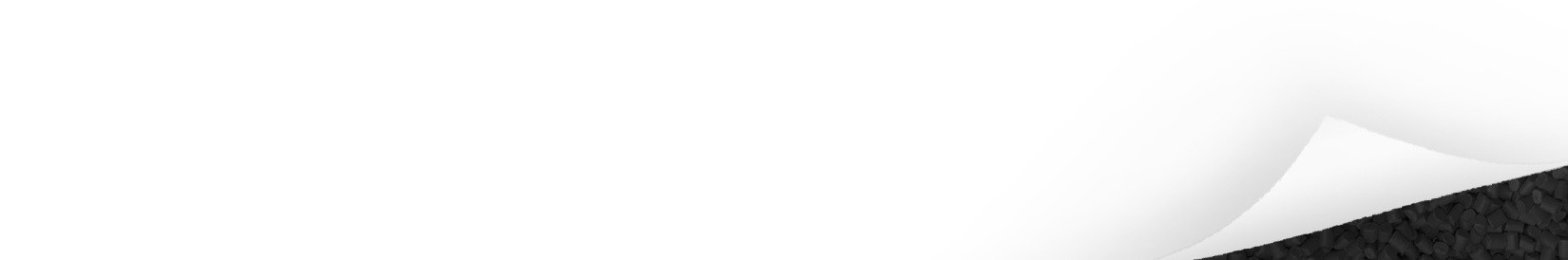 Нижний Новгород тел./факс: (831) 437-65-78, тел. 413-02-14Бесплатно по России тел. 8 800 555 17 56e-mail: info@prom-product.ru сайт: www.prom-product.ruВсе поля в этом документе заполняемые.№Технические характеристикиТехнические характеристикиТехнические характеристикиТехнические характеристикиТехнические характеристикиТехнические характеристикиТехнические характеристикиТехнические характеристикиЗначение1Общие данныеПланируемая дата ввода в эксплуатациюПланируемая дата ввода в эксплуатациюПланируемая дата ввода в эксплуатациюПланируемая дата ввода в эксплуатациюПланируемая дата ввода в эксплуатациюПланируемая дата ввода в эксплуатациюПланируемая дата ввода в эксплуатацию1Общие данныеНаименование организацииНаименование организацииНаименование организацииНаименование организацииНаименование организацииНаименование организацииНаименование организации1Общие данныеКонтактное лицо, ФИОКонтактное лицо, ФИОКонтактное лицо, ФИОКонтактное лицо, ФИОКонтактное лицо, ФИОКонтактное лицо, ФИОКонтактное лицо, ФИО1Общие данныеТелефонТелефонТелефонТелефонТелефонТелефонТелефон1Общие данныеE-mailE-mailE-mailE-mailE-mailE-mailE-mail2Место установкиВ помещении, открытая площадка, другоеВ помещении, открытая площадка, другоеВ помещении, открытая площадка, другоеВ помещении, открытая площадка, другоеВ помещении, открытая площадка, другоеВ помещении, открытая площадка, другоеВ помещении, открытая площадка, другое3Рабочий объем перемешиваемого продукта, м3Рабочий объем перемешиваемого продукта, м3Рабочий объем перемешиваемого продукта, м3Рабочий объем перемешиваемого продукта, м3Рабочий объем перемешиваемого продукта, м3Рабочий объем перемешиваемого продукта, м3Рабочий объем перемешиваемого продукта, м3Рабочий объем перемешиваемого продукта, м34ИсполнениеС механизмом подъема - опусканияС механизмом подъема - опусканияС механизмом подъема - опусканияС механизмом подъема - опусканияС механизмом подъема - опусканияС механизмом подъема - опусканияС механизмом подъема - опускания4ИсполнениеВ виде реактора. механизмы перемешивания размещены статично на крышкеВ виде реактора. механизмы перемешивания размещены статично на крышкеВ виде реактора. механизмы перемешивания размещены статично на крышкеВ виде реактора. механизмы перемешивания размещены статично на крышкеВ виде реактора. механизмы перемешивания размещены статично на крышкеВ виде реактора. механизмы перемешивания размещены статично на крышкеВ виде реактора. механизмы перемешивания размещены статично на крышке5Необходимость подкатной дежи в случае исполнения с механизмом подъема - опусканияНеобходимость подкатной дежи в случае исполнения с механизмом подъема - опусканияНеобходимость подкатной дежи в случае исполнения с механизмом подъема - опусканияНеобходимость подкатной дежи в случае исполнения с механизмом подъема - опусканияНеобходимость подкатной дежи в случае исполнения с механизмом подъема - опусканияДаДаНет5Желаемый материал дежи (реактора)Желаемый материал дежи (реактора)Желаемый материал дежи (реактора)Ст.3, AISI304, AISI316Полипропилен, ПНД, ПВХ,ECTFEПолипропилен, ПНД, ПВХ,ECTFEПолипропилен, ПНД, ПВХ,ECTFEПолипропилен, ПНД, ПВХ,ECTFE5Желаемые размерыЖелаемые размерыДиаметр, ммДиаметр, ммДиаметр, ммДиаметр, ммДиаметр, ммДиаметр, мм5Желаемые размерыЖелаемые размерыВысота, ммВысота, ммВысота, ммВысота, ммВысота, ммВысота, мм5ЛюкЛюкС люком  /   без люкаС люком  /   без люкаС люком  /   без люкаС люком  /   без люкаС люком  /   без люкаС люком  /   без люка5ДноДноПрямое  /   Наклонное  /  Конусное  / СферическоеПрямое  /   Наклонное  /  Конусное  / СферическоеПрямое  /   Наклонное  /  Конусное  / СферическоеПрямое  /   Наклонное  /  Конусное  / СферическоеПрямое  /   Наклонное  /  Конусное  / СферическоеПрямое  /   Наклонное  /  Конусное  / Сферическое6Узел уплотнения валаУзел уплотнения валаДаНет6Узел уплотнения валаУзел уплотнения валаСальниковый/торцовый (Сальниковый, чтобы особо пары не вырывались торцовый держит давление)Сальниковый/торцовый (Сальниковый, чтобы особо пары не вырывались торцовый держит давление)Сальниковый/торцовый (Сальниковый, чтобы особо пары не вырывались торцовый держит давление)Сальниковый/торцовый (Сальниковый, чтобы особо пары не вырывались торцовый держит давление)Сальниковый/торцовый (Сальниковый, чтобы особо пары не вырывались торцовый держит давление)Сальниковый/торцовый (Сальниковый, чтобы особо пары не вырывались торцовый держит давление)7Избыточное давлениеИзбыточное давлениеТочные данные в МПаТочные данные в МПаТочные данные в МПаТочные данные в МПаДаНет8ОпорыОпорыВысота опор, ммВысота опор, ммВысота опор, ммВысота опор, ммДаНет9Параметры перемешиваемого продуктаПараметры перемешиваемого продуктаНаименованиеНаименованиеНаименованиеНаименованиеНаименованиеНаименование9Параметры перемешиваемого продуктаПараметры перемешиваемого продуктаСостав, концентрация, %Состав, концентрация, %Состав, концентрация, %Состав, концентрация, %Состав, концентрация, %Состав, концентрация, %9Параметры перемешиваемого продуктаПараметры перемешиваемого продуктаПлотность, кг/м3Плотность, кг/м3Плотность, кг/м3Плотность, кг/м3Плотность, кг/м3Плотность, кг/м39Параметры перемешиваемого продуктаПараметры перемешиваемого продуктаТемпература макс. – мин. 0С.Температура макс. – мин. 0С.Температура макс. – мин. 0С.Температура макс. – мин. 0С.Температура макс. – мин. 0С.Температура макс. – мин. 0С.9Параметры перемешиваемого продуктаПараметры перемешиваемого продуктаВязкость. (С чем сопоставима? вода, растительное масло, жидкое мыло, сметана, мед)Вязкость. (С чем сопоставима? вода, растительное масло, жидкое мыло, сметана, мед)Вязкость. (С чем сопоставима? вода, растительное масло, жидкое мыло, сметана, мед)Вязкость. (С чем сопоставима? вода, растительное масло, жидкое мыло, сметана, мед)Вязкость. (С чем сопоставима? вода, растительное масло, жидкое мыло, сметана, мед)Вязкость. (С чем сопоставима? вода, растительное масло, жидкое мыло, сметана, мед)9Параметры перемешиваемого продуктаПараметры перемешиваемого продуктаКласс опасности средыКласс опасности средыКласс опасности средыКласс опасности средыКласс опасности средыКласс опасности среды9Параметры перемешиваемого продуктаПараметры перемешиваемого продуктаАбразивные свойстваАбразивные свойстваАбразивные свойстваАбразивные свойстваданет9Параметры перемешиваемого продуктаПараметры перемешиваемого продуктаВзрывоопасностьВзрывоопасностьВзрывоопасностьВзрывоопасностьданет9Параметры перемешиваемого продуктаПараметры перемешиваемого продуктаПожаропасностьПожаропасностьПожаропасностьПожаропасностьданет№Технические характеристикиТехнические характеристикиТехнические характеристикиТехнические характеристикиЗначение10Желаемые параметры приводаМощность, кВтМощность, кВтМощность, кВт10Желаемые параметры приводаЧисло оборотов, об/ мин.Число оборотов, об/ мин.Число оборотов, об/ мин.10Желаемые параметры приводаДиаметр перемешивающей части, ммДиаметр перемешивающей части, ммДиаметр перемешивающей части, мм10Желаемые параметры приводаБыстроходная ось (фреза, пропеллер)Быстроходная ось (фреза, пропеллер)Быстроходная ось (фреза, пропеллер)10Желаемые параметры приводаНаличие тихоходной оси с рамной или якорной мешалкойданет10Желаемые параметры приводаМатериал лопастейМатериал лопастейМатериал лопастей10Желаемые параметры приводаТип исполнения (общепромышленный, взрывозащищенный и влагозащитный)Тип исполнения (общепромышленный, взрывозащищенный и влагозащитный)Тип исполнения (общепромышленный, взрывозащищенный и влагозащитный)11Шкаф Управленияс частотным преобразователемДаНет12Патрубки, краныКоличество, тип, диаметрКоличество, тип, диаметрКоличество, тип, диаметр13Планируется ли использование весовых датчиковДа/нетДа/нетДа/нет13Только место под установку датчиков / Целиком программно аппаратный комплекс взвешиванияТолько место под установку датчиков / Целиком программно аппаратный комплекс взвешиванияТолько место под установку датчиков / Целиком программно аппаратный комплекс взвешивания14ПодогревДа/нетДа/нетДа/нет14ПодогревЧем греть горячая вода через змеевик нерж. AISI304Рубашка нагрева (охлаждения) Электрический  ТЭН (ФЭН)Чем греть горячая вода через змеевик нерж. AISI304Рубашка нагрева (охлаждения) Электрический  ТЭН (ФЭН)Чем греть горячая вода через змеевик нерж. AISI304Рубашка нагрева (охлаждения) Электрический  ТЭН (ФЭН)14ПодогревС какой до какой температурыС какой до какой температурыС какой до какой температуры14ПодогревЗа какое время надо нагреть,За какое время надо нагреть,За какое время надо нагреть,14ПодогревТеплоизоляция нужна да/нетТеплоизоляция нужна да/нетТеплоизоляция нужна да/нет15Дополнительные опции